Памятка по правилам эксплуатации печного отопления.Печи и их дымоходы тщательно проверяйте и в случае необходимости ремонтируйте. Ремонт доверяйте только специалистам-печникам, которые имеют хорошие рекомендации. Не реже одного раза в три месяца очищайте от скопления сажи дымоходы комнатных печей, иначе сажа может загореться. Не допускайте опасного перекала печи. Топите печь два-три раза в день и не более чем по полтора часа. За 3 часа до отхода ко сну топка печи должна быть прекращена. Не закрывайте заслонку, если топливо полностью не догорело. Иногда эта фатальная ошибка приводит к отравлению угарным газом. Перед топкой необходимо прибить металлический притопочный лист размером не менее чем 50х70см. Печь запрещается разжигать легковоспламеняющимися жидкостями — бензином, керосином, маслом, а также дровами, которые не влезают полностью в топку. Не сушите на печи сырые вещи и дрова. Следите, чтобы мебель и занавески находились не менее чем в полуметре от печи. Ни в коем случае не доверяйте детям какую-либо деятельность по отоплению печи и не оставляйте их наедине с затопленной печью одних. Держите недалеко от печи огнетушители.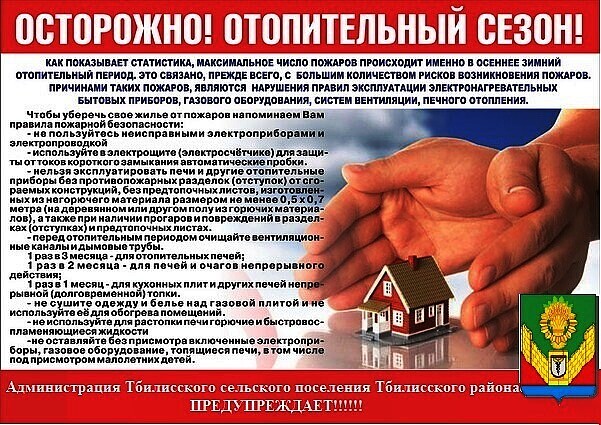 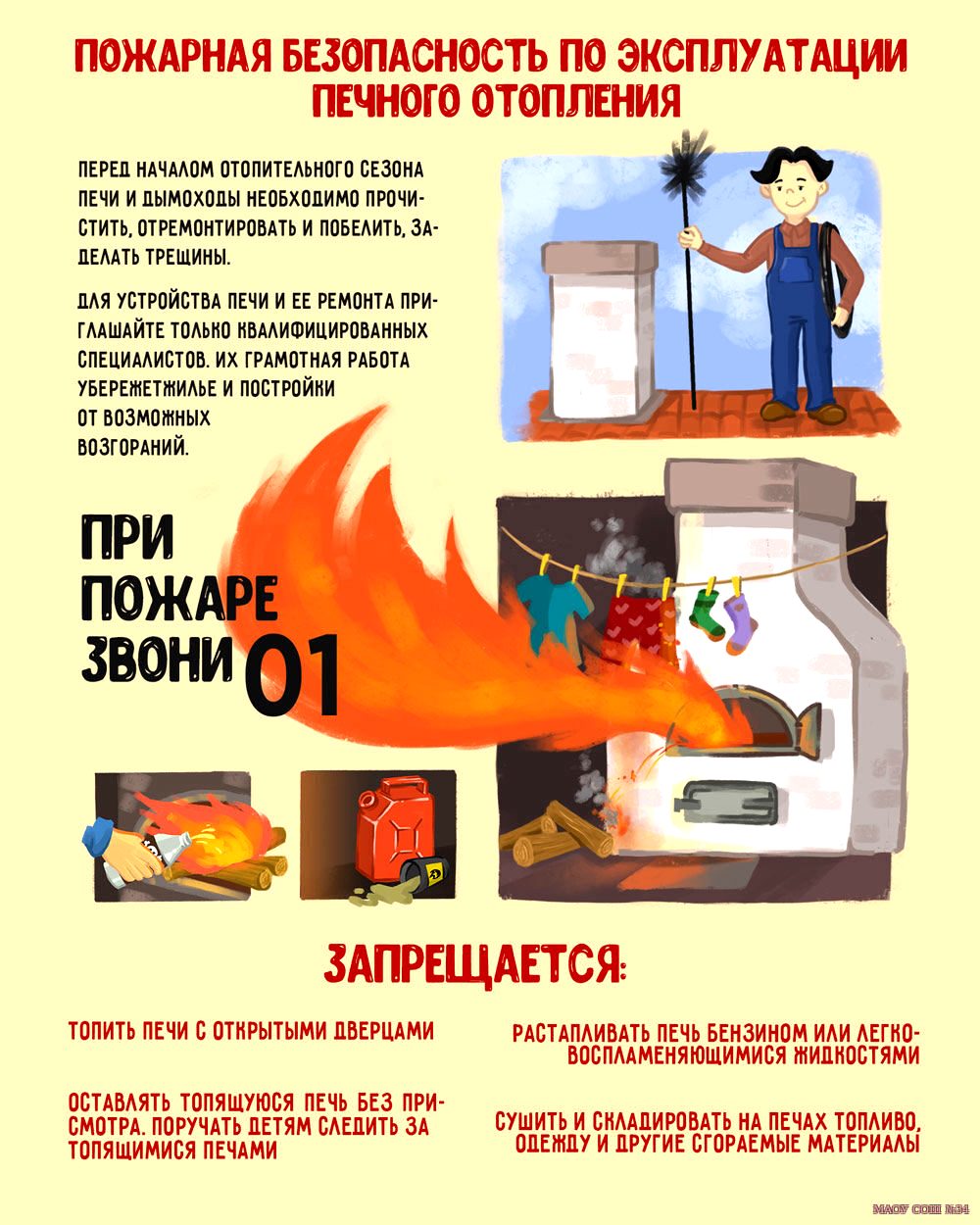 